Порядок пользованияобучающимися МБОУ СОШ № 82 п.Степной Курганобъектами культуры и объектами спорта организацииОбщие положенияНастоящий порядок определяет правила пользования обучающимися объектами культуры и объектами спорта МБОУ СОШ № 82 п. Степной Курган (далее – Учреждение).Настоящий порядок разработан в соответствии с Конституцией Российской Федерации, Федеральным законом «Об образовании в Российской Федерации» от 29 декабря 2012 года №273-ФЗ п.п.21,29 ч.1,п.7 ч.2, ч.4 ст.34, Уставом Учреждения и иными нормативно-правовыми актами.Основные задачи: обеспечить свободное пользование объектами культуры и объектами спорта такими, как:  библиотека, столовая,  спортивный зал, тренажерный зал, спортивная площадка.Пользование объектами культуры и объектами спорта возможно, как правило, только в соответствии с их основным функциональным предназначением.При пользовании объектами культуры и объектами спорта обучающиеся должны выполнять правила посещения специализированных помещений.Допускается использование только исправного оборудования и инвентаря.При обнаружении (возникновении) поломки (повреждения) оборудования или сооружений, делающей невозможным или опасным их дальнейшее использование, обучающийся обязан незамедлительно сообщить об этом работнику Учреждения, ответственному за данный объект.1.8.Пользование обучающимися  объектами    культуры и объектами спорта осуществляется:во время, отведенное в расписании занятий;во внеурочной деятельности.     1.9. Доступ обучающихся к открытой спортивной площадке на пришкольной территории. Обучающиеся должны самостоятельно устанавливать и соблюдать очередность пользования указанным объектом.     1.10. Установление платы за пользование объектами культуры и объектами спорта учреждения не допускается.Организация питания обучающихся в УчрежденииОрганизация питания осуществляется Учреждением на договорной основе с комбинатом питания .Организация бесплатного питания обучающиеся 1-4 классов , льготного питания обучающиеся из малообеспеченных и многодетных семей, стоящих на учете в УСЗН Сальского района и детей с ОВЗ .Питание обучающихся осуществляется в соответствии с утвержденным меню и графиком приема пищи.  Ежедневно проводится контроль качества приготовленной пищи, объем порций  дежурным администратором и бракеражной комиссией. Расписание занятий предусматривает перерыв достаточной продолжительности для питания обучающихся.Порядок пользования объектами культуры Учреждения                   3.1. К объектам культуры общеобразовательного учреждения относится библиотека.                   3.2.Задачами объекта культуры является:воспитание у обучающихся патриотизма, гражданственности,	бережного отношения к традициям, культуре и истории своего и других народов;приобщение детей и подростков к историческому и духовному наследию Российской Федерации;организация	культурной,	методической,	информационной	и	иной деятельности;содействие в организации учебно-воспитательного процесса.                  3.3.Ответственность за работу и содержание библиотеки в состоянии, отвечающем требованиям безопасности и санитарных норм, возлагается на заведующего хозяйством школы  и библиотекаря.Обучающимся и работникам учреждения предоставляется право пользоваться библиотечно-информационными услугами. С учетом возможностей библиотеки могут обслуживаться также родители (законные представители) обучающихся.Порядок получения книг, учебного материала, в том числе на электронных носителях, осуществляется на бесплатной основе согласно утвержденному графику работы.Организация деятельности библиотеки регламентируется локальными нормативными актами Учреждения.                    4.Порядок пользования объектами спорта Учреждения        4.1.К объектам спорта относятся: спортивный зал, тренажерный зал, открытая спортивная площадка  на территории Учреждения, раздевалки, туалеты.        4.2.Задачами и направления деятельности объектов спорта является:-реализация учебного плана, занятий внеурочной деятельностью, спортивных секций и т.д.;-повышение роли физической культуры в оздоровлении обучающихся, предупреждении заболеваемости и сохранении их здоровья;-организация и проведение спортивных мероприятий;-профилактика вредных привычек и правонарушений.          4.3. Режим работы спортивного и тренажерного зала составляется в соответствии с расписанием учебных занятий, внеурочной деятельности, секций.4.4. Ответственность за работу и содержание объектов спорта в состоянии, отвечающем требованиям безопасности и санитарных норм, возлагается на педагогов физической культуры, заведующего хозяйством, заместителя директора по воспитательной работе и педагогов дополнительного образования.4.5. Объекты спорта могут использоваться для проведения уроков физической культуры, проведения творческих занятий спортивного направления, проведения классных и общешкольных мероприятий спортивного содержания, тренировок, спортивных игр, спортивных соревнований.К занятиям на объектах спортивного назначения не должны допускаться обучающиеся без спортивной одежды и обуви, а также обучающиеся после перенесенных заболеваний без медицинского заключения (справки).4.7.Обучающиеся могут пользоваться спортивными объектами учреждения только в присутствии и под руководством педагогических работников Учреждения.Работа спортивных секций и оздоровительных групп осуществляется на бесплатной основе.5.Права и обязанности пользователей объектов культуры и объектов спорта Учреждения Пользователь объектами имеет право:получать постоянную информацию о предоставляемых услугах объектами и мероприятиях, проводимых Учреждением;пользоваться объектами	в	соответствии	с	правилами	внутреннего распорядка.Пользователь объектами обязан:выполнять правила поведения в спортивном зале, библиотеке, столовой и т.д.;приходить в специальной форме (в зависимости от мероприятия);поддерживать порядок	и дисциплину во время	посещения  спортивного зала,  библиотеки и т.д.;соблюдать	правила	техники безопасности,	пожарной безопасности	и санитарно-гигиенических правил и норм;незамедлительно сообщать ответственным лицам о случаях обнаружения подозрительных предметов, вещей, о случаях возникновения задымления или пожара.6.Управление УчреждениемОтветственность за деятельность объектов возлагается на директора Учреждения.Общее руководство за организацией деятельности объектов и соблюдение санитарно-гигиенических правил и норм осуществляет заведующий хозяйством школы.Ответственность за реализацию основных задач объектов возлагается на заместителя директора по учебно-воспитательной работе и заместителя директора по воспитательной работе.Рассмотрено и рекомендовано к утверждению педагогическим советом  протокол № 4 от 25.12.2020Утверждена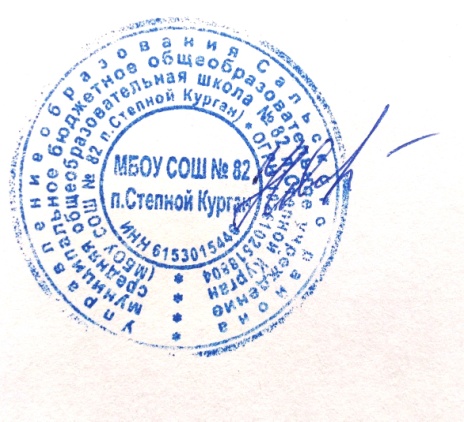 Директор МБОУ СОШ № 82 п.Степной Курган____________НА.Якубаприказом  № 370 от 30.12.2020 